Andere Themen: Kreiselternrat (Zwickau) mit einbeziehen bzw. als möglicher ProjektunterstützerIn Nachbarregionen nach Best-Practice-Beispielen schauen, evtl. Kooperationen ausbauenEs gibt kaum noch Taxen und damit kaum Möglichkeiten für Ältere ihre Wege zu erledigenAndere LEADER-Themenfelder:Grundversorgung: Zentrales Register/Karte/Verzeichnis mit Filtern, um Angebote im Ehrenamt darzustellen („Viele wollen helfen und wissen nicht wo und wie“)Grundversorgung: Arbeitnehmermobilität umweltfreundlich gestalten	- Moderne Carsharing-Modelle unterstützen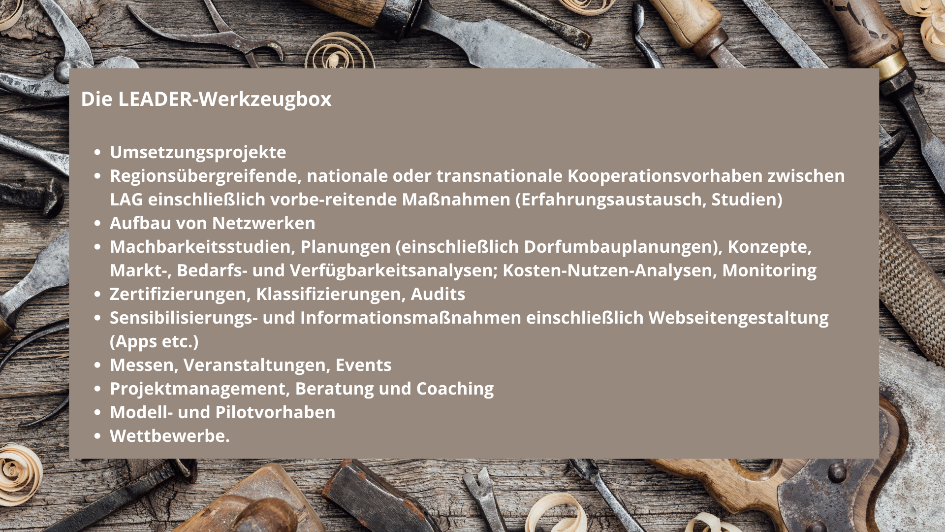 Bisheriges Förderangebot 2014-2022Bisheriges Förderangebot 2014-2022Bisheriges Förderangebot 2014-2022Bisheriges Förderangebot 2014-2022Bisheriges Förderangebot 2014-2022Bisheriges Förderangebot 2014-2022Bisheriges Förderangebot 2014-2022Bisheriges Förderangebot 2014-2022Bisheriges Förderangebot 2014-2022Bisheriges Förderangebot 2014-2022Bisheriges Förderangebot 2014-2022Bisheriges Förderangebot 2014-2022Bisheriges Förderangebot 2014-2022Bisheriges Förderangebot 2014-2022Handlungsfeldziele MaßnahmenFörderungBudget 2015-2022Budget 2015-2022ZuwendungsempfängerIn / Fördersatz / ZuschussZuwendungsempfängerIn / Fördersatz / ZuschussZuwendungsempfängerIn / Fördersatz / ZuschussZuwendungsempfängerIn / Fördersatz / ZuschussZuwendungsempfängerIn / Fördersatz / ZuschussELER PrioritätELER PrioritätIndikatoren (quantitativ) Endziel 2022Indikatoren (quantitativ) Endziel 2022Indikatoren (quantitativ) Endziel 2022Handlungsfeldziele MaßnahmenFörderung%Betrag (€)Gebietskörper-schaftenSonstigeSonstigemax. Zuschuss (€)max. Zuschuss (€)ELER PrioritätELER PrioritätIndikatoren (quantitativ) Endziel 2022Indikatoren (quantitativ) Endziel 2022Indikatoren (quantitativ) Endziel 2022AUnternehmensent-wicklung in den Orten sichernA1.01 Umnutzung leerstehender Gebäude für eine gewerbliche Nutzung, Sanierung von AußenfassadenLEADER(GRW)65 %Bei investiven Vorhaben: 75 %Bei nicht-investiven Vorhaben: 80 %Bei investiven Vorhaben: 75 %Bei nicht-investiven Vorhaben: 80 %200.000200.0006b (P)6b (P)Anzahl bewilligter Vorhaben mind. 28; in unterstützten Vorhaben geschaffene Arbeitsplätze: mind. 3Anzahl bewilligter Vorhaben mind. 28; in unterstützten Vorhaben geschaffene Arbeitsplätze: mind. 3Anzahl bewilligter Vorhaben mind. 28; in unterstützten Vorhaben geschaffene Arbeitsplätze: mind. 3AUnternehmensent-wicklung in den Orten sichernA1.02 Förderung technischer Anlagen und Maschinen sowie immaterieller Investitionen nach RL-LEADER 2014LEADER(GRW)65 %Bei investiven Vorhaben: 75 %Bei nicht-investiven Vorhaben: 80 %Bei investiven Vorhaben: 75 %Bei nicht-investiven Vorhaben: 80 %50.000   50.000   6b (P)6b (P)Anzahl bewilligter Vorhaben mind. 15; in unterstützten Vorhaben geschaffene Arbeitsplätze: mind. 6Anzahl bewilligter Vorhaben mind. 15; in unterstützten Vorhaben geschaffene Arbeitsplätze: mind. 6Anzahl bewilligter Vorhaben mind. 15; in unterstützten Vorhaben geschaffene Arbeitsplätze: mind. 6A2.01Verbesserung der Arbeitgeberattraktivität zur Unterstützung der Fachkräfte-gewinnung und -sicherungLEADER65 %65 %Bei investiven Vorhaben: 75 %Bei nicht-investiven Vorhaben: 80 %Bei investiven Vorhaben: 75 %Bei nicht-investiven Vorhaben: 80 %50.00050.0006b (P)6b (P)Anzahl bewilligter Vorhaben: mind. 2Anzahl bewilligter Vorhaben: mind. 2A1.01 Umnutzung leerstehender Gebäude für eine gewerbliche Nutzung, Sanierung von AußenfassadenBaumaßnahmen zur (a) Um- und Wiedernutzung von leerstehender Bausubstanz mit dem Zweck der Schaffung einer gewerblichen Nutzung (z.B. im Zuge einer Existenzgründung) bzw. für den (b) Erhalt und die Modernisierung der Außenhülle eines gewerblich genutzten Gebäudes als Beitrag zur Standortsicherung des Unternehmens.A1.02 Förderung technischer Anlagen und Maschinen sowie immaterieller Investitionen laut RL-LEADER 2014Förderung im Zuge von Unternehmenserweiterungen oder -diversifizierungen, Existenzgründungen, Unternehmensnachfolgen oder zur Realisierung vonInnovationen. Je Unternehmen ist in der Förderperiode nur ein Antrag möglich. A2.01	Verbesserung der Arbeitgeberattraktivität zur Unterstützung der Fachkräftegewinnung und -sicherungNicht investive Vorhaben zur Unterstützung von Kleinst-, kleinen und mittelständischen Unternehmen bei der Anwerbung und Sicherung von Fachkräften und/oder der Generierung von Fachkräftenachwuchs. Hierzu gehören u.a.: Schulungskosten, Öffentlichkeitsarbeit, Netzwerkarbeit und Studien. A1.01 Umnutzung leerstehender Gebäude für eine gewerbliche Nutzung, Sanierung von AußenfassadenBaumaßnahmen zur (a) Um- und Wiedernutzung von leerstehender Bausubstanz mit dem Zweck der Schaffung einer gewerblichen Nutzung (z.B. im Zuge einer Existenzgründung) bzw. für den (b) Erhalt und die Modernisierung der Außenhülle eines gewerblich genutzten Gebäudes als Beitrag zur Standortsicherung des Unternehmens.A1.02 Förderung technischer Anlagen und Maschinen sowie immaterieller Investitionen laut RL-LEADER 2014Förderung im Zuge von Unternehmenserweiterungen oder -diversifizierungen, Existenzgründungen, Unternehmensnachfolgen oder zur Realisierung vonInnovationen. Je Unternehmen ist in der Förderperiode nur ein Antrag möglich. A2.01	Verbesserung der Arbeitgeberattraktivität zur Unterstützung der Fachkräftegewinnung und -sicherungNicht investive Vorhaben zur Unterstützung von Kleinst-, kleinen und mittelständischen Unternehmen bei der Anwerbung und Sicherung von Fachkräften und/oder der Generierung von Fachkräftenachwuchs. Hierzu gehören u.a.: Schulungskosten, Öffentlichkeitsarbeit, Netzwerkarbeit und Studien. A1.01 Umnutzung leerstehender Gebäude für eine gewerbliche Nutzung, Sanierung von AußenfassadenBaumaßnahmen zur (a) Um- und Wiedernutzung von leerstehender Bausubstanz mit dem Zweck der Schaffung einer gewerblichen Nutzung (z.B. im Zuge einer Existenzgründung) bzw. für den (b) Erhalt und die Modernisierung der Außenhülle eines gewerblich genutzten Gebäudes als Beitrag zur Standortsicherung des Unternehmens.A1.02 Förderung technischer Anlagen und Maschinen sowie immaterieller Investitionen laut RL-LEADER 2014Förderung im Zuge von Unternehmenserweiterungen oder -diversifizierungen, Existenzgründungen, Unternehmensnachfolgen oder zur Realisierung vonInnovationen. Je Unternehmen ist in der Förderperiode nur ein Antrag möglich. A2.01	Verbesserung der Arbeitgeberattraktivität zur Unterstützung der Fachkräftegewinnung und -sicherungNicht investive Vorhaben zur Unterstützung von Kleinst-, kleinen und mittelständischen Unternehmen bei der Anwerbung und Sicherung von Fachkräften und/oder der Generierung von Fachkräftenachwuchs. Hierzu gehören u.a.: Schulungskosten, Öffentlichkeitsarbeit, Netzwerkarbeit und Studien. A1.01 Umnutzung leerstehender Gebäude für eine gewerbliche Nutzung, Sanierung von AußenfassadenBaumaßnahmen zur (a) Um- und Wiedernutzung von leerstehender Bausubstanz mit dem Zweck der Schaffung einer gewerblichen Nutzung (z.B. im Zuge einer Existenzgründung) bzw. für den (b) Erhalt und die Modernisierung der Außenhülle eines gewerblich genutzten Gebäudes als Beitrag zur Standortsicherung des Unternehmens.A1.02 Förderung technischer Anlagen und Maschinen sowie immaterieller Investitionen laut RL-LEADER 2014Förderung im Zuge von Unternehmenserweiterungen oder -diversifizierungen, Existenzgründungen, Unternehmensnachfolgen oder zur Realisierung vonInnovationen. Je Unternehmen ist in der Förderperiode nur ein Antrag möglich. A2.01	Verbesserung der Arbeitgeberattraktivität zur Unterstützung der Fachkräftegewinnung und -sicherungNicht investive Vorhaben zur Unterstützung von Kleinst-, kleinen und mittelständischen Unternehmen bei der Anwerbung und Sicherung von Fachkräften und/oder der Generierung von Fachkräftenachwuchs. Hierzu gehören u.a.: Schulungskosten, Öffentlichkeitsarbeit, Netzwerkarbeit und Studien. A1.01 Umnutzung leerstehender Gebäude für eine gewerbliche Nutzung, Sanierung von AußenfassadenBaumaßnahmen zur (a) Um- und Wiedernutzung von leerstehender Bausubstanz mit dem Zweck der Schaffung einer gewerblichen Nutzung (z.B. im Zuge einer Existenzgründung) bzw. für den (b) Erhalt und die Modernisierung der Außenhülle eines gewerblich genutzten Gebäudes als Beitrag zur Standortsicherung des Unternehmens.A1.02 Förderung technischer Anlagen und Maschinen sowie immaterieller Investitionen laut RL-LEADER 2014Förderung im Zuge von Unternehmenserweiterungen oder -diversifizierungen, Existenzgründungen, Unternehmensnachfolgen oder zur Realisierung vonInnovationen. Je Unternehmen ist in der Förderperiode nur ein Antrag möglich. A2.01	Verbesserung der Arbeitgeberattraktivität zur Unterstützung der Fachkräftegewinnung und -sicherungNicht investive Vorhaben zur Unterstützung von Kleinst-, kleinen und mittelständischen Unternehmen bei der Anwerbung und Sicherung von Fachkräften und/oder der Generierung von Fachkräftenachwuchs. Hierzu gehören u.a.: Schulungskosten, Öffentlichkeitsarbeit, Netzwerkarbeit und Studien. A1.01 Umnutzung leerstehender Gebäude für eine gewerbliche Nutzung, Sanierung von AußenfassadenBaumaßnahmen zur (a) Um- und Wiedernutzung von leerstehender Bausubstanz mit dem Zweck der Schaffung einer gewerblichen Nutzung (z.B. im Zuge einer Existenzgründung) bzw. für den (b) Erhalt und die Modernisierung der Außenhülle eines gewerblich genutzten Gebäudes als Beitrag zur Standortsicherung des Unternehmens.A1.02 Förderung technischer Anlagen und Maschinen sowie immaterieller Investitionen laut RL-LEADER 2014Förderung im Zuge von Unternehmenserweiterungen oder -diversifizierungen, Existenzgründungen, Unternehmensnachfolgen oder zur Realisierung vonInnovationen. Je Unternehmen ist in der Förderperiode nur ein Antrag möglich. A2.01	Verbesserung der Arbeitgeberattraktivität zur Unterstützung der Fachkräftegewinnung und -sicherungNicht investive Vorhaben zur Unterstützung von Kleinst-, kleinen und mittelständischen Unternehmen bei der Anwerbung und Sicherung von Fachkräften und/oder der Generierung von Fachkräftenachwuchs. Hierzu gehören u.a.: Schulungskosten, Öffentlichkeitsarbeit, Netzwerkarbeit und Studien. A1.01 Umnutzung leerstehender Gebäude für eine gewerbliche Nutzung, Sanierung von AußenfassadenBaumaßnahmen zur (a) Um- und Wiedernutzung von leerstehender Bausubstanz mit dem Zweck der Schaffung einer gewerblichen Nutzung (z.B. im Zuge einer Existenzgründung) bzw. für den (b) Erhalt und die Modernisierung der Außenhülle eines gewerblich genutzten Gebäudes als Beitrag zur Standortsicherung des Unternehmens.A1.02 Förderung technischer Anlagen und Maschinen sowie immaterieller Investitionen laut RL-LEADER 2014Förderung im Zuge von Unternehmenserweiterungen oder -diversifizierungen, Existenzgründungen, Unternehmensnachfolgen oder zur Realisierung vonInnovationen. Je Unternehmen ist in der Förderperiode nur ein Antrag möglich. A2.01	Verbesserung der Arbeitgeberattraktivität zur Unterstützung der Fachkräftegewinnung und -sicherungNicht investive Vorhaben zur Unterstützung von Kleinst-, kleinen und mittelständischen Unternehmen bei der Anwerbung und Sicherung von Fachkräften und/oder der Generierung von Fachkräftenachwuchs. Hierzu gehören u.a.: Schulungskosten, Öffentlichkeitsarbeit, Netzwerkarbeit und Studien. A1.01 Umnutzung leerstehender Gebäude für eine gewerbliche Nutzung, Sanierung von AußenfassadenBaumaßnahmen zur (a) Um- und Wiedernutzung von leerstehender Bausubstanz mit dem Zweck der Schaffung einer gewerblichen Nutzung (z.B. im Zuge einer Existenzgründung) bzw. für den (b) Erhalt und die Modernisierung der Außenhülle eines gewerblich genutzten Gebäudes als Beitrag zur Standortsicherung des Unternehmens.A1.02 Förderung technischer Anlagen und Maschinen sowie immaterieller Investitionen laut RL-LEADER 2014Förderung im Zuge von Unternehmenserweiterungen oder -diversifizierungen, Existenzgründungen, Unternehmensnachfolgen oder zur Realisierung vonInnovationen. Je Unternehmen ist in der Förderperiode nur ein Antrag möglich. A2.01	Verbesserung der Arbeitgeberattraktivität zur Unterstützung der Fachkräftegewinnung und -sicherungNicht investive Vorhaben zur Unterstützung von Kleinst-, kleinen und mittelständischen Unternehmen bei der Anwerbung und Sicherung von Fachkräften und/oder der Generierung von Fachkräftenachwuchs. Hierzu gehören u.a.: Schulungskosten, Öffentlichkeitsarbeit, Netzwerkarbeit und Studien. A1.01 Umnutzung leerstehender Gebäude für eine gewerbliche Nutzung, Sanierung von AußenfassadenBaumaßnahmen zur (a) Um- und Wiedernutzung von leerstehender Bausubstanz mit dem Zweck der Schaffung einer gewerblichen Nutzung (z.B. im Zuge einer Existenzgründung) bzw. für den (b) Erhalt und die Modernisierung der Außenhülle eines gewerblich genutzten Gebäudes als Beitrag zur Standortsicherung des Unternehmens.A1.02 Förderung technischer Anlagen und Maschinen sowie immaterieller Investitionen laut RL-LEADER 2014Förderung im Zuge von Unternehmenserweiterungen oder -diversifizierungen, Existenzgründungen, Unternehmensnachfolgen oder zur Realisierung vonInnovationen. Je Unternehmen ist in der Förderperiode nur ein Antrag möglich. A2.01	Verbesserung der Arbeitgeberattraktivität zur Unterstützung der Fachkräftegewinnung und -sicherungNicht investive Vorhaben zur Unterstützung von Kleinst-, kleinen und mittelständischen Unternehmen bei der Anwerbung und Sicherung von Fachkräften und/oder der Generierung von Fachkräftenachwuchs. Hierzu gehören u.a.: Schulungskosten, Öffentlichkeitsarbeit, Netzwerkarbeit und Studien. A1.01 Umnutzung leerstehender Gebäude für eine gewerbliche Nutzung, Sanierung von AußenfassadenBaumaßnahmen zur (a) Um- und Wiedernutzung von leerstehender Bausubstanz mit dem Zweck der Schaffung einer gewerblichen Nutzung (z.B. im Zuge einer Existenzgründung) bzw. für den (b) Erhalt und die Modernisierung der Außenhülle eines gewerblich genutzten Gebäudes als Beitrag zur Standortsicherung des Unternehmens.A1.02 Förderung technischer Anlagen und Maschinen sowie immaterieller Investitionen laut RL-LEADER 2014Förderung im Zuge von Unternehmenserweiterungen oder -diversifizierungen, Existenzgründungen, Unternehmensnachfolgen oder zur Realisierung vonInnovationen. Je Unternehmen ist in der Förderperiode nur ein Antrag möglich. A2.01	Verbesserung der Arbeitgeberattraktivität zur Unterstützung der Fachkräftegewinnung und -sicherungNicht investive Vorhaben zur Unterstützung von Kleinst-, kleinen und mittelständischen Unternehmen bei der Anwerbung und Sicherung von Fachkräften und/oder der Generierung von Fachkräftenachwuchs. Hierzu gehören u.a.: Schulungskosten, Öffentlichkeitsarbeit, Netzwerkarbeit und Studien. A1.01 Umnutzung leerstehender Gebäude für eine gewerbliche Nutzung, Sanierung von AußenfassadenBaumaßnahmen zur (a) Um- und Wiedernutzung von leerstehender Bausubstanz mit dem Zweck der Schaffung einer gewerblichen Nutzung (z.B. im Zuge einer Existenzgründung) bzw. für den (b) Erhalt und die Modernisierung der Außenhülle eines gewerblich genutzten Gebäudes als Beitrag zur Standortsicherung des Unternehmens.A1.02 Förderung technischer Anlagen und Maschinen sowie immaterieller Investitionen laut RL-LEADER 2014Förderung im Zuge von Unternehmenserweiterungen oder -diversifizierungen, Existenzgründungen, Unternehmensnachfolgen oder zur Realisierung vonInnovationen. Je Unternehmen ist in der Förderperiode nur ein Antrag möglich. A2.01	Verbesserung der Arbeitgeberattraktivität zur Unterstützung der Fachkräftegewinnung und -sicherungNicht investive Vorhaben zur Unterstützung von Kleinst-, kleinen und mittelständischen Unternehmen bei der Anwerbung und Sicherung von Fachkräften und/oder der Generierung von Fachkräftenachwuchs. Hierzu gehören u.a.: Schulungskosten, Öffentlichkeitsarbeit, Netzwerkarbeit und Studien. A1.01 Umnutzung leerstehender Gebäude für eine gewerbliche Nutzung, Sanierung von AußenfassadenBaumaßnahmen zur (a) Um- und Wiedernutzung von leerstehender Bausubstanz mit dem Zweck der Schaffung einer gewerblichen Nutzung (z.B. im Zuge einer Existenzgründung) bzw. für den (b) Erhalt und die Modernisierung der Außenhülle eines gewerblich genutzten Gebäudes als Beitrag zur Standortsicherung des Unternehmens.A1.02 Förderung technischer Anlagen und Maschinen sowie immaterieller Investitionen laut RL-LEADER 2014Förderung im Zuge von Unternehmenserweiterungen oder -diversifizierungen, Existenzgründungen, Unternehmensnachfolgen oder zur Realisierung vonInnovationen. Je Unternehmen ist in der Förderperiode nur ein Antrag möglich. A2.01	Verbesserung der Arbeitgeberattraktivität zur Unterstützung der Fachkräftegewinnung und -sicherungNicht investive Vorhaben zur Unterstützung von Kleinst-, kleinen und mittelständischen Unternehmen bei der Anwerbung und Sicherung von Fachkräften und/oder der Generierung von Fachkräftenachwuchs. Hierzu gehören u.a.: Schulungskosten, Öffentlichkeitsarbeit, Netzwerkarbeit und Studien. A1.01 Umnutzung leerstehender Gebäude für eine gewerbliche Nutzung, Sanierung von AußenfassadenBaumaßnahmen zur (a) Um- und Wiedernutzung von leerstehender Bausubstanz mit dem Zweck der Schaffung einer gewerblichen Nutzung (z.B. im Zuge einer Existenzgründung) bzw. für den (b) Erhalt und die Modernisierung der Außenhülle eines gewerblich genutzten Gebäudes als Beitrag zur Standortsicherung des Unternehmens.A1.02 Förderung technischer Anlagen und Maschinen sowie immaterieller Investitionen laut RL-LEADER 2014Förderung im Zuge von Unternehmenserweiterungen oder -diversifizierungen, Existenzgründungen, Unternehmensnachfolgen oder zur Realisierung vonInnovationen. Je Unternehmen ist in der Förderperiode nur ein Antrag möglich. A2.01	Verbesserung der Arbeitgeberattraktivität zur Unterstützung der Fachkräftegewinnung und -sicherungNicht investive Vorhaben zur Unterstützung von Kleinst-, kleinen und mittelständischen Unternehmen bei der Anwerbung und Sicherung von Fachkräften und/oder der Generierung von Fachkräftenachwuchs. Hierzu gehören u.a.: Schulungskosten, Öffentlichkeitsarbeit, Netzwerkarbeit und Studien. A1.01 Umnutzung leerstehender Gebäude für eine gewerbliche Nutzung, Sanierung von AußenfassadenBaumaßnahmen zur (a) Um- und Wiedernutzung von leerstehender Bausubstanz mit dem Zweck der Schaffung einer gewerblichen Nutzung (z.B. im Zuge einer Existenzgründung) bzw. für den (b) Erhalt und die Modernisierung der Außenhülle eines gewerblich genutzten Gebäudes als Beitrag zur Standortsicherung des Unternehmens.A1.02 Förderung technischer Anlagen und Maschinen sowie immaterieller Investitionen laut RL-LEADER 2014Förderung im Zuge von Unternehmenserweiterungen oder -diversifizierungen, Existenzgründungen, Unternehmensnachfolgen oder zur Realisierung vonInnovationen. Je Unternehmen ist in der Förderperiode nur ein Antrag möglich. A2.01	Verbesserung der Arbeitgeberattraktivität zur Unterstützung der Fachkräftegewinnung und -sicherungNicht investive Vorhaben zur Unterstützung von Kleinst-, kleinen und mittelständischen Unternehmen bei der Anwerbung und Sicherung von Fachkräften und/oder der Generierung von Fachkräftenachwuchs. Hierzu gehören u.a.: Schulungskosten, Öffentlichkeitsarbeit, Netzwerkarbeit und Studien. A1.01 Umnutzung leerstehender Gebäude für eine gewerbliche Nutzung, Sanierung von AußenfassadenBaumaßnahmen zur (a) Um- und Wiedernutzung von leerstehender Bausubstanz mit dem Zweck der Schaffung einer gewerblichen Nutzung (z.B. im Zuge einer Existenzgründung) bzw. für den (b) Erhalt und die Modernisierung der Außenhülle eines gewerblich genutzten Gebäudes als Beitrag zur Standortsicherung des Unternehmens.A1.02 Förderung technischer Anlagen und Maschinen sowie immaterieller Investitionen laut RL-LEADER 2014Förderung im Zuge von Unternehmenserweiterungen oder -diversifizierungen, Existenzgründungen, Unternehmensnachfolgen oder zur Realisierung vonInnovationen. Je Unternehmen ist in der Förderperiode nur ein Antrag möglich. A2.01	Verbesserung der Arbeitgeberattraktivität zur Unterstützung der Fachkräftegewinnung und -sicherungNicht investive Vorhaben zur Unterstützung von Kleinst-, kleinen und mittelständischen Unternehmen bei der Anwerbung und Sicherung von Fachkräften und/oder der Generierung von Fachkräftenachwuchs. Hierzu gehören u.a.: Schulungskosten, Öffentlichkeitsarbeit, Netzwerkarbeit und Studien. Bisheriges Förderangebot 2014-2022: Bisheriges Förderangebot 2014-2022: Bisheriges Förderangebot 2014-2022: Bisheriges Förderangebot 2014-2022: Bisheriges Förderangebot 2014-2022: Bisheriges Förderangebot 2014-2022: Bisheriges Förderangebot 2014-2022: Bisheriges Förderangebot 2014-2022: Bisheriges Förderangebot 2014-2022: Bisheriges Förderangebot 2014-2022: Handlungsfeldziele MaßnahmenFörderungBudget 2015-2022Budget 2015-2022ZuwendungsempfängerIn / Fördersatz / ZuschussZuwendungsempfängerIn / Fördersatz / ZuschussZuwendungsempfängerIn / Fördersatz / ZuschussELER PrioritätIndikatoren (quantitativ) Endziel 2022Indikatoren (quantitativ) Endziel 2022Handlungsfeldziele MaßnahmenFörderung%Betrag (€)Gebietskörper-schaftenSonstigemax. Zuschuss (€)ELER PrioritätIndikatoren (quantitativ) Endziel 2022Indikatoren (quantitativ) Endziel 2022F3Moderne Heimatkunde als Grundlage regionaler IdentitätF3.01regionales Marketing und Vorhaben zur Ausprägung einer regionalen IdentitätLEADER65 %Bei investiven Vorhaben: 75 %Bei nicht-investiven Vorhaben: 80 %6b (P)Anzahl bewilligter Vorhaben: mind. 2Anzahl bewilligter Vorhaben: mind. 2F3Moderne Heimatkunde als Grundlage regionaler IdentitätF3.02Digitale DörferLEADER65 %Bei investiven Vorhaben: 75 %Bei nicht-investiven Vorhaben: 80 %6b (P)Anzahl bewilligter Vorhaben: mind. 1Anzahl bewilligter Vorhaben: mind. 1F3.01 regionales Marketing und Vorhaben zur Ausprägung einer regionalen IdentitätDie Maßnahme umfasst Vorhaben der Öffentlichkeitsarbeit, der Präsentation/Information und des Regionalmarketings. Gefördert werden insbesondere Projekte für moderne Heimatkunde, bspw. Sensibilisierung für Lokal- und Regionalgeschichte, zur Pflege und Vermittlung bestehender Bräuche, zur Gewinnung von Kindern und Jugendlichen für Anliegen der Traditions- und Heimatpflege sowie generationenübergreifende Projekte.F3.02 Digitale DörferFörderung von Maßnahmen, die die digitale Kompetenz ausbauen oder durch die Entwicklung und/ oder Anwendung digitaler Services die Lebensqualität erhöhen und/oder den gesellschaftlichen Zusammenhalt stärken.F3.01 regionales Marketing und Vorhaben zur Ausprägung einer regionalen IdentitätDie Maßnahme umfasst Vorhaben der Öffentlichkeitsarbeit, der Präsentation/Information und des Regionalmarketings. Gefördert werden insbesondere Projekte für moderne Heimatkunde, bspw. Sensibilisierung für Lokal- und Regionalgeschichte, zur Pflege und Vermittlung bestehender Bräuche, zur Gewinnung von Kindern und Jugendlichen für Anliegen der Traditions- und Heimatpflege sowie generationenübergreifende Projekte.F3.02 Digitale DörferFörderung von Maßnahmen, die die digitale Kompetenz ausbauen oder durch die Entwicklung und/ oder Anwendung digitaler Services die Lebensqualität erhöhen und/oder den gesellschaftlichen Zusammenhalt stärken.F3.01 regionales Marketing und Vorhaben zur Ausprägung einer regionalen IdentitätDie Maßnahme umfasst Vorhaben der Öffentlichkeitsarbeit, der Präsentation/Information und des Regionalmarketings. Gefördert werden insbesondere Projekte für moderne Heimatkunde, bspw. Sensibilisierung für Lokal- und Regionalgeschichte, zur Pflege und Vermittlung bestehender Bräuche, zur Gewinnung von Kindern und Jugendlichen für Anliegen der Traditions- und Heimatpflege sowie generationenübergreifende Projekte.F3.02 Digitale DörferFörderung von Maßnahmen, die die digitale Kompetenz ausbauen oder durch die Entwicklung und/ oder Anwendung digitaler Services die Lebensqualität erhöhen und/oder den gesellschaftlichen Zusammenhalt stärken.F3.01 regionales Marketing und Vorhaben zur Ausprägung einer regionalen IdentitätDie Maßnahme umfasst Vorhaben der Öffentlichkeitsarbeit, der Präsentation/Information und des Regionalmarketings. Gefördert werden insbesondere Projekte für moderne Heimatkunde, bspw. Sensibilisierung für Lokal- und Regionalgeschichte, zur Pflege und Vermittlung bestehender Bräuche, zur Gewinnung von Kindern und Jugendlichen für Anliegen der Traditions- und Heimatpflege sowie generationenübergreifende Projekte.F3.02 Digitale DörferFörderung von Maßnahmen, die die digitale Kompetenz ausbauen oder durch die Entwicklung und/ oder Anwendung digitaler Services die Lebensqualität erhöhen und/oder den gesellschaftlichen Zusammenhalt stärken.F3.01 regionales Marketing und Vorhaben zur Ausprägung einer regionalen IdentitätDie Maßnahme umfasst Vorhaben der Öffentlichkeitsarbeit, der Präsentation/Information und des Regionalmarketings. Gefördert werden insbesondere Projekte für moderne Heimatkunde, bspw. Sensibilisierung für Lokal- und Regionalgeschichte, zur Pflege und Vermittlung bestehender Bräuche, zur Gewinnung von Kindern und Jugendlichen für Anliegen der Traditions- und Heimatpflege sowie generationenübergreifende Projekte.F3.02 Digitale DörferFörderung von Maßnahmen, die die digitale Kompetenz ausbauen oder durch die Entwicklung und/ oder Anwendung digitaler Services die Lebensqualität erhöhen und/oder den gesellschaftlichen Zusammenhalt stärken.F3.01 regionales Marketing und Vorhaben zur Ausprägung einer regionalen IdentitätDie Maßnahme umfasst Vorhaben der Öffentlichkeitsarbeit, der Präsentation/Information und des Regionalmarketings. Gefördert werden insbesondere Projekte für moderne Heimatkunde, bspw. Sensibilisierung für Lokal- und Regionalgeschichte, zur Pflege und Vermittlung bestehender Bräuche, zur Gewinnung von Kindern und Jugendlichen für Anliegen der Traditions- und Heimatpflege sowie generationenübergreifende Projekte.F3.02 Digitale DörferFörderung von Maßnahmen, die die digitale Kompetenz ausbauen oder durch die Entwicklung und/ oder Anwendung digitaler Services die Lebensqualität erhöhen und/oder den gesellschaftlichen Zusammenhalt stärken.F3.01 regionales Marketing und Vorhaben zur Ausprägung einer regionalen IdentitätDie Maßnahme umfasst Vorhaben der Öffentlichkeitsarbeit, der Präsentation/Information und des Regionalmarketings. Gefördert werden insbesondere Projekte für moderne Heimatkunde, bspw. Sensibilisierung für Lokal- und Regionalgeschichte, zur Pflege und Vermittlung bestehender Bräuche, zur Gewinnung von Kindern und Jugendlichen für Anliegen der Traditions- und Heimatpflege sowie generationenübergreifende Projekte.F3.02 Digitale DörferFörderung von Maßnahmen, die die digitale Kompetenz ausbauen oder durch die Entwicklung und/ oder Anwendung digitaler Services die Lebensqualität erhöhen und/oder den gesellschaftlichen Zusammenhalt stärken.F3.01 regionales Marketing und Vorhaben zur Ausprägung einer regionalen IdentitätDie Maßnahme umfasst Vorhaben der Öffentlichkeitsarbeit, der Präsentation/Information und des Regionalmarketings. Gefördert werden insbesondere Projekte für moderne Heimatkunde, bspw. Sensibilisierung für Lokal- und Regionalgeschichte, zur Pflege und Vermittlung bestehender Bräuche, zur Gewinnung von Kindern und Jugendlichen für Anliegen der Traditions- und Heimatpflege sowie generationenübergreifende Projekte.F3.02 Digitale DörferFörderung von Maßnahmen, die die digitale Kompetenz ausbauen oder durch die Entwicklung und/ oder Anwendung digitaler Services die Lebensqualität erhöhen und/oder den gesellschaftlichen Zusammenhalt stärken.F3.01 regionales Marketing und Vorhaben zur Ausprägung einer regionalen IdentitätDie Maßnahme umfasst Vorhaben der Öffentlichkeitsarbeit, der Präsentation/Information und des Regionalmarketings. Gefördert werden insbesondere Projekte für moderne Heimatkunde, bspw. Sensibilisierung für Lokal- und Regionalgeschichte, zur Pflege und Vermittlung bestehender Bräuche, zur Gewinnung von Kindern und Jugendlichen für Anliegen der Traditions- und Heimatpflege sowie generationenübergreifende Projekte.F3.02 Digitale DörferFörderung von Maßnahmen, die die digitale Kompetenz ausbauen oder durch die Entwicklung und/ oder Anwendung digitaler Services die Lebensqualität erhöhen und/oder den gesellschaftlichen Zusammenhalt stärken.F3.01 regionales Marketing und Vorhaben zur Ausprägung einer regionalen IdentitätDie Maßnahme umfasst Vorhaben der Öffentlichkeitsarbeit, der Präsentation/Information und des Regionalmarketings. Gefördert werden insbesondere Projekte für moderne Heimatkunde, bspw. Sensibilisierung für Lokal- und Regionalgeschichte, zur Pflege und Vermittlung bestehender Bräuche, zur Gewinnung von Kindern und Jugendlichen für Anliegen der Traditions- und Heimatpflege sowie generationenübergreifende Projekte.F3.02 Digitale DörferFörderung von Maßnahmen, die die digitale Kompetenz ausbauen oder durch die Entwicklung und/ oder Anwendung digitaler Services die Lebensqualität erhöhen und/oder den gesellschaftlichen Zusammenhalt stärken.F3.01 regionales Marketing und Vorhaben zur Ausprägung einer regionalen IdentitätDie Maßnahme umfasst Vorhaben der Öffentlichkeitsarbeit, der Präsentation/Information und des Regionalmarketings. Gefördert werden insbesondere Projekte für moderne Heimatkunde, bspw. Sensibilisierung für Lokal- und Regionalgeschichte, zur Pflege und Vermittlung bestehender Bräuche, zur Gewinnung von Kindern und Jugendlichen für Anliegen der Traditions- und Heimatpflege sowie generationenübergreifende Projekte.F3.02 Digitale DörferFörderung von Maßnahmen, die die digitale Kompetenz ausbauen oder durch die Entwicklung und/ oder Anwendung digitaler Services die Lebensqualität erhöhen und/oder den gesellschaftlichen Zusammenhalt stärken.